◇┳┳┳┳┳┳┳┳┳┳┳┳┳┳┳┳┳┳┳┳┳┳┳┳┳┳┳┳┳┳┳┳┳┳┳┳┳┳┳┳┳┳┳┳┳┳◆食科協かわら版　No.288　（2021年度No.7）　 　2021/5/14食の行政情報ならびに会員さまからの情報をお伝えする食科協のメールマガジンリニューアルいたしました　行政情報は原則2回の掲載で削除します　新しいものはNEWマークがついております　期限設定のある記事は　期限終了まで掲載　青字をスクロール　Ctrlキーを押しながらクリック　もしくは右クリックでハイパーリンクを開く◇┻┻┻┻┻┻┻┻┻┻┻┻┻┻┻┻┻┻┻┻┻┻┻┻┻┻┻┻┻┻┻┻┻┻┻┻┻┻┻┻┻┻┻┻┻┻◆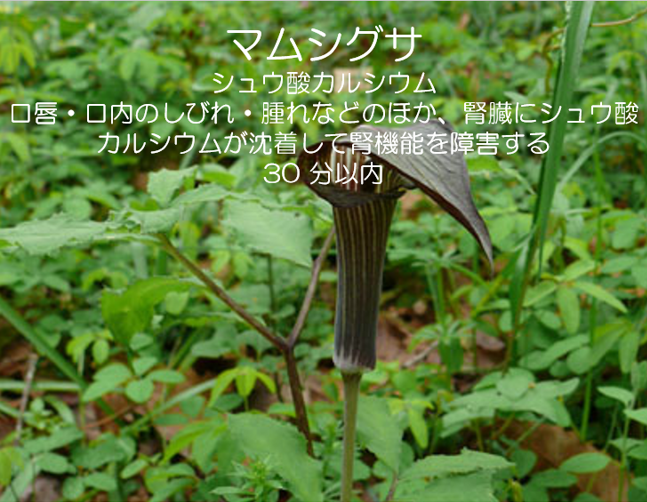 次回は「マンドレイク」１．食科協関係 5月07日　総会資料等発信。5月11日　かわら版ニュース＆トピックス136号を発行。5月14日　かわら版288号・かわら版ニュース＆トピックス137号を発行。２.厚生労働省関係　https://www.mhlw.go.jp/index.html■新リンク　傍聴・参加が可能な審議会等の会議一覧　ご案内しきれないときもございますhttps://www.mhlw.go.jp/topics/event/open_doors.html■NEWインフルエンザ（総合ページ）https://www.mhlw.go.jp/stf/seisakunitsuite/bunya/kenkou_iryou/kenkou/kekkaku-kansenshou/infulenza/index.html■NEW輸入食品に対する検査命令の実施（ベトナム産バナナ、その加工品）　2021/5/12　本日、以下のとおり輸入者に対して、食品衛生法第26条第３項に基づく検査命令（輸入届出ごとの全ロットに対する検査の義務づけ）を実施することとしたので、お知らせします。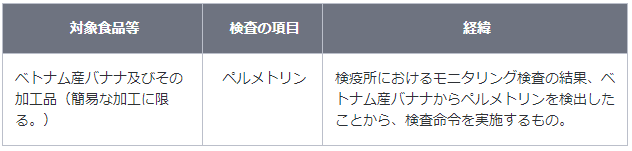 　＜ペルメトリンについて＞１．農薬（殺虫剤）２．許容一日摂取量（人が一生涯毎日摂取し続けても、健康への影響がないとされる一日当たりの摂取量）は、体重１kg当たり0.05 mg/日であり、急性参照用量（人が24時間または、それより短い時間の間の経口摂取により、健康に影響がないとする摂取量）は体重１kg当たり0.5 mgです。３．現実的ではありませんが、体重 60 kgの人が、ペルメトリンが0.04 ppm残留したバナナを毎日 75 kg摂取し続けたとしても、一生涯の平均的な摂取量が許容一日摂取量を超えることはなく、また、１日に750 kg摂取したとしても、急性参照用量を超えることはなく、健康に及ぼす影響はありません。＜違反の内容＞１．品名：生鮮バナナ 　輸入者：有限会社船昭 　輸出者：HUYLONG AN MY BINH LIMITED LIABILITY COMPANY 　届出数量及び重量：1,280 CT、17,280.00 kg 　検査結果：ペルメトリン 0.03ppm 検出(基準：0.01 ppm) 　届出先：神戸検疫所 　日本への到着年月日：令和３年１月28日 　違反確定日：令和３年２月12日 　措置状況：一部販売済み２．品名：生鮮バナナ 輸入者：株式会社総合貿易HOANGHAI 輸出者：NHATVUONG CO.,LTD 届出数量及び重量：650 CT、8,450.00 kg 検査結果：ペルメトリン 0.04ppm 検出(基準：0.01 ppm) 　届出先：福岡検疫所 　日本への到着年月日：令和３年４月16日 違反確定日：令和３年５月６日 　措置状況：通関済み　https://www.mhlw.go.jp/stf/newpage_18542.html■輸入食品に対する検査命令の実施（インド産トウジンビエ）　2021/4/30　本日、以下のとおり輸入者に対して、食品衛生法第26条第３項に基づく検査命令（輸入届出ごとの全ロットに対する検査の義務づけ）を実施することとしたので、お知らせします。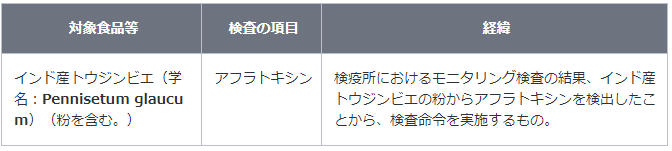 　＜インド産トウジンビエの粉のアフラトキシンに係る違反の内容＞　品名：トウジンビエの粉（BAJRA ATTA）（学名：Pennisetum glaucum）　輸入者：株式会社　ビスワス　輸出者：SUPER VALUE TRADING PVT.LTD.　届出数量及び重量：30 カートン、300.00 kg　検査結果：アフラトキシン 14 μg/kg検出 (基準：含有してはならない)　届出先：神戸検疫所　日本への到着年月日：令和３年２月３日　違反確定日：令和３年４月23日　貨物の措置状況：全量保管中https://www.mhlw.go.jp/stf/newpage_18397.html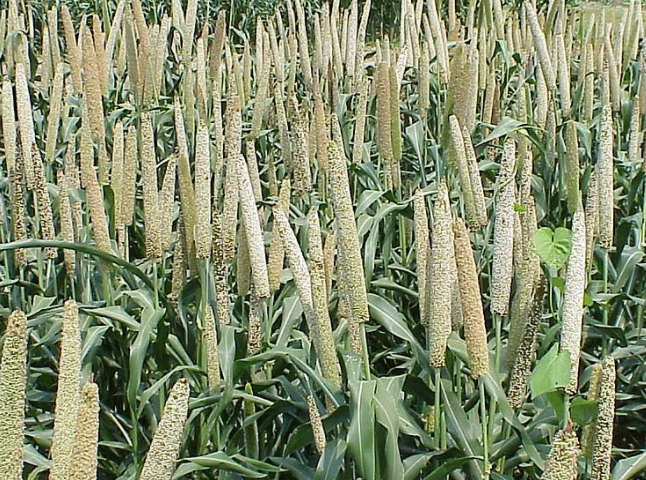 トウジンビエ出典: フリー百科事典『ウィキペディア（Wikipedia）』トウジンビエ（唐人稗、学名Pennisetum glaucum）は、イネ科チカラシバ属に属する植物で広く栽培される雑穀の一つ。トウモロコシに似た単子葉草本で、成熟すると高さ1 - 3m ほど、幅 5cm ほどの葉は長さ 1m にもなる一年生草本。茎にあたる稈（かん）は太いが高さがあるため倒伏しやすい。夏から秋にかけて先端にガマに似た直径数 cm、長さ 30 - 40cm の白い円筒形の穂を出す。穎果（えいか）は米粒よりやや小さく青みをおびる。穂は丸みを帯びたものや細長いもの、白い栽培種や黒い自然種などがある。クロキビの別称がある。インドとアフリカで先史時代から栽培されており、アフリカ・スーダン地方で発生し、その後インドへ伝播したと一般に考えられている。最も古い考古学的記録は紀元前2000年のインドに見られるため、アフリカにおける栽培化はそれ以前であったはずである。起源は熱帯アフリカに遡及することができ、品種の多様性の中心は西アフリカのサヘル地帯である。栽培はその後東アフリカ、南部アフリカ、そして南アジアへと広がった。トウジンビエは、少雨、貧栄養土壌、高温という栽培条件に適している。高塩分の土壌においても生育し、コムギやトウモロコシといった穀類が栽培できない地域において栽培されている。ソルガムよりもさらに乾燥に強く、ソルガムの栽培できない地域でトウジンビエが栽培されることが多い。年間降水量が350mmから600mmにかけての地域で、トウジンビエの生産が最も多くなる。[1]高温多湿の日本では栽培例がほとんどない。今日、トウジンビエの作付けは全世界で26000平方キロに及び、雑穀栽培の50%を占めるに至っている[1]。特に栽培が多いのはサハラ砂漠南縁のサヘル地帯であり、ニジェールでは最も生産量の多い穀物となっている。そのほか、マリやブルキナファソなどでも生産が多い。主に実を粉にしてパンやクスクスなどに加工したり、粥にして食用に供するほか、酒の原料にする。また、植物体や実を家畜や鳥の飼料に用いる。近縁種に日本でも路傍などに見られるチカラシバ、家畜飼料として利用されるナピアグラスなどがある。脚註[脚注の使い方]^ 『ケンブリッジ世界の食物史大百科事典2　主要食物：栽培作物と飼養動物』　三輪睿太郎監訳　朝倉書店　 2004年9月10日　第2版第1刷　p.57https://ja.wikipedia.org/wiki/%E3%83%88%E3%82%A6%E3%82%B8%E3%83%B3%E3%83%93%E3%82%A8■『はたらく細胞』（ムービングコミック）「新型コロナウイルス編」及び「感染予防編」等を通じて、感染症予防の大切さを啓発します　2021/4/28　https://www.mhlw.go.jp/stf/newpage_18359.html■NEW食品中の放射性物質の検査結果について（１２３５報）　2021/5/13　２　緊急時モニタリング又は福島県の検査結果　　 ※ 基準値超過   ２件　   No.  43　 福島県産 　　イノシシ　（Cs：220 Bq/kg）　二本松市     No.  50 　福島県産 　　イノシシ　（Cs：120 Bq/kg）　二本松市　https://www.mhlw.go.jp/stf/newpage_18489.html■NEW食品中の放射性物質の検査結果について（１２３４報）　2021/5/7　　 No.  14　 福島県産 　　クロソイ （Cs：270 Bq/kg）　南相馬市　https://www.mhlw.go.jp/stf/newpage_18184.html■NEW食品安全情報（微生物）No.10/ 2021（2021.5.12）http://www.nihs.go.jp/dsi/food-info/foodinfonews/2021/foodinfo202110m.pdf■NEW食品安全情報（化学物質）No.10/ 2021（2021.5.12）　http://www.nihs.go.jp/dsi/food-info/foodinfonews/2021/foodinfo202110c.pdf3.食品安全委員会関係　https://www.fsc.go.jp/■NEW食品安全委員会（第８１6回）の開催について　2021/5/13最近、発表が遅く、締め切りが早くなっております。参加をご希望の場合は、各自ご確認ください標記会合を下記のとおり開催しますので、お知らせいたします。なお、新型コロナウイルス感染症の感染拡大防止のため、本会合については、傍聴者を入れずに開催いたしますが、本会合の様子については、下記４のとおり、web上で動画配信することといたしました。議事録につきましては、後日、食品安全委員会Webサイト（http://www.fsc.go.jp/iinkai_annai/jisseki.html） に掲載いたします。大変御迷惑をお掛けいたしますが、ご理解のほど、何卒よろしくお願いいたします。記１．開催日時：令和3年5月18日（火）　１４：００〜２．開催場所：食品安全委員会 大会議室　（港区赤坂５−２−２０ 赤坂パークビル２２階)３．議事（１）食品安全基本法第２４条の規定に基づく委員会の意見について　　　・農薬「カズサホス」に係る食品健康影響評価について　　　・農薬「クレトジム」に係る食品健康影響評価について　　　・農薬「フェナザキン」に係る食品健康影響評価について（２）「飼料添加物に関する食品健康影響評価指針（案）」について（３）その他４．動画視聴について：本会合の様子の動画視聴を希望される方は、5月17日（月）12時までに内閣府共通意見等登録システム（https://form.cao.go.jp/shokuhin/opinion-1176.htmlにて、氏名、所属、電話番号及びメールアドレスを御登録いただきますようお願いいたします。視聴をお申し込みいただいた方には、御登録いただいたメールアドレス宛てに、視聴に必要なURLを、5月18日（火）12時までに御連絡いたします。なお、当日の資料につきましては、同日14時までに食品安全委員会Webサイト（http://www.fsc.go.jp/iinkai_annai/jisseki.html）に掲載いたします。　https://www.fsc.go.jp/iinkai_annai/annai/annai804.htmlhttp://www.fsc.go.jp/iinkai_annai/annai/  　←発表がない場合はこちらからご確認ください会議の結果は下記から確認できます★Link食品安全委員会　開催実績リンク　開催日時、配付資料、議事録等　https://www.fsc.go.jp/iinkai_annai/jisseki.html■NEWいわゆる「健康食品」について 安全な選択をするために 〜19のメッセージ〜　2021/4/9　https://www.youtube.com/watch?v=GLCO0UiyMIA■NEW安息香酸を有効成分とする飼料添加物に係る食品健康影響評価に関する審議結果(案)についての意見・情報の募集について　2021/5/12　令和3年5月12日から令和3年6月10日までの間、意見・情報の募集を行います　https://www.fsc.go.jp/iken-bosyu/pc1_hisiryou_fa_benzoic_acid_030512.html■NEWピラフルフェンエチルに係る食品健康影響評価に関する審議結果（案）についての意見・情報の募集について　2021/5/12　令和3年5月12日から令和3年6月10日までの間、意見・情報の募集を行います　https://www.fsc.go.jp/iken-bosyu/pc1_no_pyraflufen-ethyl_030512.html■NEWフルフェノクスロンに係る食品健康影響評価に関する審議結果（案）についての意見・情報の募集について　2021/5/12　令和3年5月12日から令和3年6月10日までの間、意見・情報の募集を行います　https://www.fsc.go.jp/iken-bosyu/pc2_no_flufenoxuron_030512.html■NEW安息香酸に係る食品健康影響評価に関する審議結果(案)についての意見・情報の募集について　2021/5/12　令和3年5月12日から令和3年6月10日までの間、意見・情報の募集を行います　https://www.fsc.go.jp/iken-bosyu/pc1_hisiryou_benzoic_acid_030512.html■NEW家畜に使用するスルフォンアミド系合成抗菌剤に係る薬剤耐性菌に関する食品健康影響評価に関する審議結果(案)についての意見・情報の募集について　2021/5/12　令和3年5月12日から令和3年6月10日までの間、意見・情報の募集を行います　https://www.fsc.go.jp/iken-bosyu/pc1_amr_sulfonamide_030512.html■NEW鉛に係る食品健康影響評価に関する審議結果（案）についての意見・情報の募集について　2021/5/12　令和3年5月12日から令和3年6月10日までの間、意見・情報の募集を行います　https://www.fsc.go.jp/iken-bosyu/pc1_namari_lead_030512.html■NEWバシトラシンに係る食品健康影響評価に関する審議結果(案)についての意見・情報の募集について　2021/5/12　令和3年5月12日から令和3年6月10日までの間、意見・情報の募集を行います　https://www.fsc.go.jp/iken-bosyu/pc1_hisiryou_bacitracin_030512.html■NEWTrichoderma reesei JPTR003株を用いて生産されたムラミダーゼ濃縮・精製物を原体とする飼料添加物製剤に係る食品健康影響評価に関する審議結果(案)についての意見・情報の募集について　2021/5/12　令和3年5月12日から令和3年6月10日までの間、意見・情報の募集を行います　https://www.fsc.go.jp/iken-bosyu/pc1_hisiryou_muramidase_030512.html■JPAN005株を利用して生産されたペクチナーゼに係る食品健康影響評価に関する審議結果（案）についての意見・情報の募集について　2021/4/28　令和３年４月2８日から令和３年５月2７日までの間、意見・情報の募集を行います　https://www.fsc.go.jp/iken-bosyu/pc6_idensi_pectinase_0304028.html■フェナリモルに係る食品健康影響評価に関する審議結果（案）についての意見・情報の募集について　2021/4/28　令和３年４月2８日から令和３年５月2７日までの間、意見・情報の募集を行います　https://www.fsc.go.jp/iken-bosyu/pc2_no_fenarimol_030428.html■MCPAに係る食品健康影響評価に関する審議結果（案）についての意見・情報の募集について　2021/4/28　令和３年４月2８日から令和３年５月2７日までの間、意見・情報の募集を行います　https://www.fsc.go.jp/iken-bosyu/pc2_no_mcpa_030428.html■ホラムスルフロンに係る食品健康影響評価に関する審議結果（案）についての意見・情報の募集について　2021/4/28　令和３年４月2８日から令和３年５月2７日までの間、意見・情報の募集を行います　https://www.fsc.go.jp/iken-bosyu/pc3_no_foramsulfuron_030428.html■ベンタゾンに係る食品健康影響評価に関する審議結果（案）についての意見・情報の募集について　2021/4/28　令和３年４月2８日から令和３年５月2７日までの間、意見・情報の募集を行います　https://www.fsc.go.jp/iken-bosyu/pc1_no_bentazone_030428.html■アルベンダゾールを有効成分とするすずき目魚類の飼料添加剤(スポチール100)に係る食品健康影響評価に関する審議結果（案）についての意見・情報の募集について　2021/4/28　令和３年４月2８日から令和３年５月2７日までの間、意見・情報の募集を行います　https://www.fsc.go.jp/iken-bosyu/pc1_doubutu_supochiru_210428.html■NEW食品安全関係情報更新（令和3年4月3日から令和3年4月16日）2021/4/30https://www.fsc.go.jp/fsciis/foodSafetyMaterial/search?keyword=%EF%BC%AC%EF%BC%A4%EF%BC%95%EF%BC%90&query=&logic=and&calendar=japanese&year=&from=struct&from_year=2021&from_month=04&from_day=03&to=struct&to_year=2021&to_month=04&to_day=16&areaId=00&countryId=000&informationSourceId=0000&max=100&sort_order=date.desc ４．農水省関係　https://www.maff.go.jp/■NEW山梨県における豚熱の確認及び「農林水産省豚熱・アフリカ豚熱防疫対策本部」の持ち回り開催について　2021/5/11　本日、山梨県中央市の養豚農場において家畜伝染病である豚熱の患畜が確認されたことを受け、農林水産省は本日、「農林水産省豚熱・アフリカ豚熱防疫対策本部」を持ち回りで開催し、今後の防疫方針について確認します。現場及び周辺地域にも本病のウイルスが存在する可能性があり、人や車両を介して本病のまん延を引き起こすおそれがあります。現場及び周辺地域での取材は、厳に慎むよう御協力をお願いいたします。1.農場の概要所在地：山梨県中央市飼養状況：2,523頭2.経緯（1）山梨県は、同県中央市の農場から、飼養豚の死亡数増加の通報を受け、昨日（5月10日（月曜日））、当該農場に立ち入り、病性鑑定を実施しました。（2）山梨県の検査により豚熱の疑いが生じたため、農研機構動物衛生研究部門（注）で精密検査を実施したところ、本日（5月11日（火曜日））、豚熱の患畜であることが判明しましたhttps://www.maff.go.jp/j/press/syouan/douei/210511.html■NEW株式会社合食におけるいか加工品の不適正表示に対する措置について　2021/5/11　農林水産省は、株式会社合食（本社：兵庫県神戸市兵庫区中之島一丁目1番1号。法人番号3140001012993。以下「合食」という。）が、自ら製造するいか加工品の原材料に、「スルメイカ」を使用していないにもかかわらず、商品表面に「スルメイカ」を使用している旨を表示して、製造販売したことを確認しました。このため、本日、合食に対し、食品表示法に基づき、表示の是正と併せて、原因の究明・分析の徹底、再発防止対策の実施等について指示を行いました。1.経過農林水産省関東農政局及び中国四国農政局並びに独立行政法人農林水産消費安全技術センターが令和2年10月19日から令和3年4月16日までの間、合食に対し、食品表示法（平成25年法律第70号）第8条第2項及び第9条第1項の規定に基づく立入検査を行いました。この結果、農林水産省は、合食が、自社を製造者とするいか加工品（商品名：「おいしい減塩やわらかいか天」、「しっとりいか天」及び「しっとりいか天（3パック）」）の3商品の商品表面に、「スルメイカ」を使用することなく、「アカイカ」、「アメリカオオアカイカ」及び「カナダマツイカ」を使用し、又は「スルメイカ」と「スルメイカ」以外のイカを区別せず使用し、「スルメイカ」を使用していないにもかかわらず、「スルメイカ」を使用している旨の不適正な強調表示をして、少なくとも平成29年3月31日から令和3年1月19日までの間に、合計705,340袋を一般用加工食品として販売したことを確認しました（別紙1参照）。2.措置合食が行った上記1.の行為は、食品表示法第4条第1項の規定に基づき定められた食品表示基準（平成27年内閣府令第10号）第7条の表の「特色のある原材料等に関する事項」の項及び第9条第1項第13号の規定に違反するものです（別紙2参照）。このため、農林水産省は、合食に対し、食品表示法第6条第1項の規定に基づき、以下の内容の指示を行いました。（指示の内容）(1)販売する全ての食品について、直ちに表示の点検を行い、不適正な表示の食品については速やかに食品表示基準の規定に従って、適正な表示に是正した上で販売すること。(2)販売していた食品について、食品表示基準に定められた遵守事項が遵守されていなかった主な原因として、消費者に対し正しい表示を行うという意識及び食品表示制度に関する認識の欠如並びに食品表示についての内容確認及び管理体制に不備があると考えられることからこれを含めた原因の究明・分析を徹底すること。(3)(2)の結果を踏まえ、食品表示に関する責任の所在を明確にするとともに、食品表示の相互チェック体制の強化、拡充その他の再発防止対策を適切に実施すること。これにより、今後販売する食品について、食品表示基準に違反する不適正な表示を行わないこと。(4)全役員及び全従業員に対して、食品表示制度についての啓発を行い、その遵守を徹底すること。(5)(1)から(4)までに基づき講じた措置について、令和3年6月11日までに農林水産大臣宛てに提出すること。（参考）本件について、農林水産省近畿農政局でも同様のプレスリリースを行っております。https://www.maff.go.jp/j/press/syouan/kansa/210511.html〈添付資料〉別紙1 不適正表示の内容https://www.maff.go.jp/j/press/syouan/kansa/attach/pdf/210511-4.pdf別紙2 食品表示法、食品表示基準（抜粋）https://www.maff.go.jp/j/press/syouan/kansa/attach/pdf/210511-6.pdf参考 株式会社合食の概要https://www.maff.go.jp/j/press/syouan/kansa/attach/pdf/210511-5.pdf■NEW奄美大島、徳之島、沖縄島北部及び西表島の世界遺産一覧表への記載推薦に関する国際自然保護連合（IUCN）の評価結果及び勧告について（速報）　2021/5/10　https://www.rinya.maff.go.jp/j/press/sin_riyou/210510.html５.消費者庁関連　https://www.caa.go.jp/「消費者庁」になりすましたTwitter、Facebookアカウントにご注意ください。■NEW第3回特定保健用食品制度(疾病リスク低減表示)に関する検討会(2021年3月19日)　2021/5/10　https://www.caa.go.jp/policies/policy/food_labeling/meeting_materials/review_meeting_004/023343.html■NEW特定保健用食品の表示許可について(5月10日)　https://www.caa.go.jp/notice/entry/024109/■有名なブランドのロゴを盗用した偽の通信販売サイトなどに関する注意喚起　2021/4/30　https://www.caa.go.jp/notice/entry/024014/　https://www.caa.go.jp/notice/assets/consumer_policy_cms103_210430_1.pdf■「悪質な海外ウェブサイト一覧」を更新しました!　2021/4/30　https://www.caa.go.jp/policies/policy/consumer_policy/caution/internet/#m03　悪質な海外ウェブサイト一覧 (2021年4月30日更新)https://www.caa.go.jp/policies/policy/consumer_policy/caution/internet/assets/consumer_policy_cms105_210430_01.pdf消費者庁リコール情報サイト　https://www.recall.caa.go.jp/（回収中か否かに関わらず、だいたい一回の掲載で消去します）★ポス・ウェーブ「カットシフォン人気トップ5セット（5個入り）、ほか1商品」 - 回収　製品の一部にカビが発生していたため　2021/5/13★佐藤米菓「やわらか（醤油味）」 - 回収　アレルゲン「乳成分」の表示欠落　2021/5/12★西友「サンパトリツィオ　無濾過エクストラバージンオリーブオイル」 - 返金／回収　賞味期限表示の欠落又は賞味期限表示が不明瞭　2021/5/12★ジャムオブワンダー「アーモンドミルクスプレッド、ヘーゼルナッツミルクスプレッド」 - 返金／回収　食品衛生法に違反する恐れがあると認められたため　2021/5/11★小岩井農牧「小岩井農場 牛肉ソーセージ（プレーン）」 - 回収　「牛肉ソーセージ（チーズ）」のラベルを貼るべきところ、「牛肉ソーセージ（プレーン）」のラベルを貼ったことが判明　2021/5/7★柑香園「豊艶熟れ熟れ桃果肉ジャム」 - 回収　一部商品において、カビの発生が見られため　2021/5/7★宮古観光文化交流協会「瓶ドントラウトサーモン」 - 交換／回収　食品表示法違反　2021/5/6★クインビーガーデン「マカロンZOO 3個入、ほか3商品」 - 返金／回収　アレルゲン「乳成分」の表示欠落　2021/5/6６. 食中毒・感染症■NEWインフルエンザ（総合ページ）https://www.mhlw.go.jp/stf/seisakunitsuite/bunya/kenkou_iryou/kenkou/kekkaku-kansenshou/infulenza/index.html■船橋の飲食店で食中毒　加熱不十分な焼き鳥など食べ2021年5月12日 05:00　千葉日報オンラインカンピロバクターhttps://www.chibanippo.co.jp/news/national/790886　食中毒の発生について（令和3年5月11日）探知　　令和3年5月6日(木曜日)、市内飲食店の利用者から「4月24日(土曜日)に姉と2人で市内飲食店を利用し、焼き鳥（レバー）等を喫食した。その後、4月26日(月曜日)に下痢、発熱等の症状を示し、姉も4月27日(火曜日)から同様の症状を示している。」旨の届出があり、船橋市保健所衛生指導課が調査を開始した。概要　　これまでの調査の結果、令和3年4月24日(土曜日)に、飲食店「炭火串焼たまり　KEEMACURRYおさるのカリー」を利用し、加熱不十分な状態で提供された焼き鳥（レバー）等を喫食した1グループ2人（同居していない家族）及び従業者1人が、4月26日(月曜日)から4月27日(火曜日)にかけて下痢、発熱等の食中毒症状を示し、全員が医療機関を受診していた。　発症者の共通喫食物が当該飲食店での食事に限られること、発症者の便からカンピロバクター属菌が検出されたこと、発症者の症状がカンピロバクター属菌による症状と一致することから、本日、船橋市保健所長は当該飲食店を原因施設とする食中毒と断定し、当該飲食店の営業停止処分を行った。なお、入院した患者はなく、発症者は全員回復している。1　喫食者数　3人（利用者2人及び従事者1人）2　発症者数　3人（20代女性3人）3　主な症状　下痢、発熱等4　発症年月日　令和3年4月26日(月曜日)5　原因施設　屋号：炭火串焼たまり　KEEMACURRYおさるのカリー　業種：飲食店営業6　原因食品　加熱不十分な状態で提供された焼き鳥（レバー）7　検査　  利用者便　2検体のうち1検体陽性(カンピロバクター属菌、ぶどう球菌、病原性大腸菌O8)　1検体検査中　 従事者便　4検体検査中　 拭き取り　5検体のうち1検体陽性（セレウス菌）　4検体陰性8　 病因物質　カンピロバクター属菌9　行政措置　営業停止2日間令和3年5月11日(火曜日)から令和3年5月12日(水曜日)まで　※なお、当該施設は5月10日(月曜日)から営業を自粛しています。　https://www.city.funabashi.lg.jp/kenkou/eisei/001/p061972.html■【20210506】食中毒の発生について　2021年5月6日　宮崎県宮崎市　カンピロバクター　　令和3年5月2日（日）、市内の医療機関より、市内の飲食店で会食した3名が食中毒を疑う症状を呈しているとの連絡が市保健所にありました。市保健所にて調査したところ、令和3年4月28日（水）、20代の男性5名で市内の飲食店を利用し、うち3名が腹痛、下痢などの症状を呈していることが判明しました。市保健所が行った検便検査により、患者3名全員からカンピロバクター属菌が検出されました。市保健所は本日、当該店舗で提供された食事を原因とする食中毒と断定し、当該店舗に対し、食品衛生法に基づき、令和3年5月6日（木）から5月7日（金）までの2日間の営業停止を命じました。なお、入院者はおらず、患者は全員快方に向かっています。発症年月日  令和3年4月30日（金）発生場所　宮崎市喫食場所　宮崎市原因施設  屋号　折衷患者数  3名（男性3名）（22～23歳）主な症状  腹痛、下痢、発熱等原因食品  令和3年4月28日に提供された食事病因物質  カンピロバクター属菌措置  営業停止令和3年5月6日（木）から令和3年5月7日（金）まで ※令和3年5月3日（月）から自主休業その他　症状、メニュー、食中毒発生状況は別紙のとおりhttps://www.city.miyazaki.miyazaki.jp/city/public_relations/press_material/222994.html１ 食中毒有症者の症状の概要（令和３年５月５日１５時現在）・喫 食 者 ５名(男性５名）（２２～２３歳）・有 症 者 ３名（男性３名）（２２～２３歳）・入 院 なし・喫 食 日 令和３年４月２８日（水）・発症年月日 令和３年４月３０日（金）２３時００分～５月２日（日）５時００分平均：喫食後６８時間１０分・症 状 腹痛（３名）、下痢（３名）、発熱（３名）２ 提供されたメニューお通し（玉ねぎと生ハム）、もろきゅう、ポテトサラダ、アボカドサラダ、鶏のたたき、じゃがバター、鶏レバー炒め、にんにくの芽の炒め、手羽先唐揚げ３ 食中毒発生状況令和３年中に宮崎市で発生した食中毒の状況（本件を除く）・事件数５件 有症者１５名・カンピロバクター属菌による食中毒 事件数１件 有症者１１名※４件はアニサキスによる食中毒
https://www.city.miyazaki.miyazaki.jp/fs/5/5/0/3/6/9/_/550369.pdf■令和３年　食中毒発生一覧（速報）　2021/4/11　鹿児島県鹿屋市　カンピロバクター　発生年月日　2021/4/11　発生地　鹿屋市　摂食者数　32名　患者数　11名　死者数　0名　原因食品　不明　原因物質　カンピロバクター・ジェジュニ　原因施設　不明　https://www.pref.kagoshima.jp/ae09/kenko-fukushi/yakuji-eisei/syokuhin/joho/documents/4574_20210503144103-1.pdf■施設に対する行政処分等　2021/5/10　大阪府八尾市　ウエルシュ菌　業種名　飲食店営業　施設名称　介護付有料老人ホーム花咲　違反の内容　食品衛生法第6条第3号違反　違反の理由　食中毒の発生　措置状況　営業停止2日間　備考　【病因物質】ウエルシュ菌【原因食品】令和3年5月6日に提供された食事（夕食）【患者数】22名（うち入院者0名）https://www.city.yao.osaka.jp/0000041664.html食中毒事件の発生について このたび、八尾市内の高齢者福祉施設で提供された給食を原因とする食中毒が発生しましたので、下記のとおり、お知らせします。 記＜事件概要＞ 令和3年5月7日（金）午前、八尾市内の介護付き有料老人ホームから「入所者複数名が軟便等の症状を呈している。」との届出が八尾市保健所にあった。 調査を行ったところ、当該施設では、給食業務を浅田給食株式会社に委託しており、当該事業者が調製した給食を喫食した入所者20名及び職員2名の計22名が、下痢、腹痛等の症状を呈していたことが判明した。 調査の結果、患者らに共通する食事は当該施設で提供された食事以外にないこと、患者らの発症状況が類似していること、患者便からウエルシュ菌が検出されたこと、患者を診察した医師から食中毒の届出があったことから、当該施設で5月6日（木）に提供された食事（夕食）を原因食品とする食中毒と断定し、以下の原因施設に対し、2 日間の営業停止を命じた。 なお、患者は全員、回復している。 ＜患者の状況＞ 発症日時：令和3年5月6日（木）23時～5月7日（金）13時30分 喫食者数：99 名 患者数：22 名[男性 8 名(50 歳代～90 歳代)、女性 14 名(30 歳代～90 歳代) ] ＜原因施設＞  営業所名称：介護付有料老人ホーム花咲　業種：飲食店営業 ＜原因食品＞  令和3年5月6日（木）に調製された食事（夕食） （ごはん、チンジャオロース、小松菜の炒め煮、きゅうりの梅和え、味噌汁（ふ）） ＜病因物質＞ ウエルシュ菌 ＜措置等＞ 本日、原因施設の営業者に対して、令和3年5月10日（月）から5月11日（火）まで2日間の営業停止を命じました。  なお、原因施設の営業者は、5月8日（土）の夕食調製から営業を自粛しています。https://www.city.yao.osaka.jp/cmsfiles/contents/0000041/41664/shokutyudoku210510.pdf■施設に対する行政処分等の情報　2021/5/2　大阪府豊中市　ウエルシュ菌　公表年月日　2021/5/2　業種名　飲食店　施設の名称　東雄苑　違反理由　食品衛生法第6条第3号違反　違反内容　食中毒の発生　措置状況　営業停止3日間　備考　【病因物質】ウェルシュ菌【原因食品】4月29日（木曜、祝日）に当該施設が提供した食事（朝食、夕食）【患者数】64名（うち入院者0名）　https://www.city.toyonaka.osaka.jp/kenko/kenko_hokeneisei/syokuhineiseikankei/syoku-anzenanshin/kouhyou.html■食中毒の発生について 2021/5/7 神奈川県　横浜市　ノロウイルス　横浜市内で次のとおり食中毒が発生したため、横浜市保健所は令和３年５月７日(金)17 時 55 分に、原因施設に対し営業禁止処分を行いましたのでお知らせします。現在、原因については調査中ですが、発症者の症状は快方に向かっています。１ 経過令和３年５月３日(月)、青葉区内の飲食店「スシローあざみ野ガーデンズ店」から青葉福祉保健センターに「同店を利用した２つのグループから下痢、おう吐、発熱等の体調不良を呈している旨の連絡を受けた」との届出があり、直ちに調査を開始しました。２ 原因施設施設名称 スシローあざみ野ガーデンズ店　業種 飲食店（すし屋）３ 発症状況 （５月７日 15 時現在）喫食関係 喫食日 ５月１日（土）施設利用者数 イートイン 794 人 テイクアウト 95 組発症者関係初発日 ５月２日（日）症状 おう吐、下痢、発熱等発症者数　発症者 ８人（15 歳～65 歳）内訳 男 ５人 女 ３人４ 調査の状況（１）調査の結果、５月１日（土）に当該施設を利用した者のうち５つのグループ計 13 人（うち２つのグループ計２人は従事者）中８人が、５月２日（日）～５月３日（月）までに、おう吐、下痢、発熱等の食中毒症状を呈していることを確認しました。（２）発症者の症状および潜伏時間は、ほぼ一致しています。（３）発症者８人のうち４人（従事者２人を含む）からノロウイルスが検出されました。（４）発症者の共通の食事は当該施設で提供された食事に限られます。（５）発症者に他に共通の感染経路は確認されていません。（６）原因食品については現在調査中です。５ 原因と措置原因食品 令和３年５月１日（土）に原因施設で提供された食事（調査中）病因物質 ノロウイルス措置 調査を行った横浜市保健所では、当該施設に対し、５月７日(金)17 時 55 分に営業禁止処分を行いました。【発症者の主な喫食メニュー】にぎり寿司（マグロ、はまち、サーモン、いか等）、軍艦巻き（いくら等）、デザート 等 ６ 検査状況 （５月７日 15 時現在）検体発症者の検便 検体数８検体検査結果４検体ノロウイルス検出１検体ノロウイルス陰性３検体検査中食材（参考品）12 検体（ハマチ、真いかスライス、カニ味噌、目鉢鮪、サーモン焼きハラススライス、チルドキングサーモン、牛塩カルビ、ねぎ（カット野菜）、店内加工済み品４種（鉄火巻き用バチマグロ、ハマチ、マグロ、鉄火巻き））検査中施設等のふきとり 20 検体（作業台、調理器具、トイレ等） 検査中従事者の検便 39 検体（発症している従事者２人も含む） ２検体ノロウイルス検出37 検体検査中７ 呼びかけ 当該施設を利用した後に消化器症状（下痢、腹痛等）があった方は、最寄りの区福祉保健センター生活衛生課にお申し出ください。■記者クラブ発表資料　2021/5/6　岡山県倉敷市　ノロウイルス GⅡ　事件名　倉敷市内の弁当製造施設を原因とする食中毒事件の発生について（続報）事件の概要令和３年４月３０日（金）午前１０時頃、倉敷市保健所へ職場の複数名が下痢、吐き気等の食中毒様症状を呈しているとの連絡が関係者からあった。調査したところ、市内の業者が製造した弁当を喫食した複数の職場の従業員５６名の内、２３名が下痢・嘔吐等の食中毒症状を呈していることが判明した。患者を診察した医師から食中毒患者の届出票が提出されたこと、これらの有症者に共通した食事は他には無いことから、「株式会社フレッシュ寿本社工場を原因とする食中毒と断定し、５月１日から４日までの４日間営業停止とした。その後、患者及び従業員検便からノロウイルス GⅡが検出された。原因施設屋号：株式会社フレッシュ寿本社工場　営業の種類：飲食店営業原因食品　調査中検査物等施設内ふきとり：１１検体（検査中）保存食：２０検体（検査中）有症者検便 ： ５検体（５検体ノロウイルス GⅡ陽性）従業員検便 ： ４０検体（９検体ノロウイルス GⅡ陽性）１８検体（検査中）病因物質　ノロウイルス GⅡ行政措置　令和３年５月１日（土）から５月４日（火）まで４日間の営業停止（４月３０日（金）は営業自粛）参考事項倉敷市内食中毒発生状況令和２年度 １件 ２名（うち死者 ０名）令和３年度 本件が初https://www.city.kurashiki.okayama.jp/secure/124800/%E5%A0%B1%E9%81%93%E7%99%BA%E8%A1%A8%E8%B3%87%E6%96%99%EF%BC%88%E7%B6%9A%E5%A0%B1%EF%BC%89%EF%BC%88%E3%83%95%E3%83%AC%E3%83%83%E3%82%B7%E3%83%A5%E5%AF%BF%EF%BC%89.pdf■続報　行政情報追加　GWのビュッフェ利用客が下痢や嘔吐…ホテル内のレストランで食事した29人に食中毒症状 営業禁止処分に　5/6(木) 6:04配信　東海テレビ　調査中　https://news.yahoo.co.jp/articles/1ea442ff2dde11752f8e9e2fa0d732444bd98fbe　食品衛生法に基づく行政処分（食中毒）公表年月日：令和3年5月5日 処分年月日：令和3年5月5日 業種：飲食店営業 施設の名称：ジャルダン行政処分の理由：食品衛生法第6条第3号違反（食中毒） 行政処分の適用条項：食品衛生法第55条第1項 行政処分の内容及び措置状況：飲食店営業の禁止 原因食事：5月2日、3日に提供されたブッフェ料理（ボイルズワイ蟹、エビの茶碗蒸し、ローストビーフ、カップデザート、牛肉のステーキ鉄板焼 等）病因物質：調査中（名古屋市衛生研究所で検査を実施）患者数：17グループ29名https://www.city.nagoya.jp/kenkofukushi/page/0000140976.html■食中毒発生概況について　2021/5/13　茨城県日立市　アニサキス１ 探知 令和３年５月１０日（月）午後３時頃、茨城町内の医療機関からアニサキスによる食中毒を疑う患者を診察した旨の通報が中央保健所に入った。２ 事件の概況 日立保健所及び水戸市保健所の調査によると、５月８日（土）午後１２時半頃に、日立市内の飲食店「日立南ドライブイン」を利用した１グループ２名のうち１名が、同日午後３時頃から腹痛、吐気等の食中毒様症状を呈し、５月９日（日）に医療機関を受診したことが判明した。調査の結果、患者の胃と食道の接合部からアニサキス虫体が検出されたこと、患者の症状及び潜伏期間がアニサキス症によるものと一致したこと、医療機関から食中毒患者等届出票が提出されたことから、日立保健所は本日、当該施設が提供した食事を原因とする食中毒と断定した。３ 原因施設 屋 号：日立南ドライブイン　業 種：飲食店営業４ 原因となった食事　令和３年５月８日（土）に調理提供された寿司（イワシ、カンパチ、生シラス、マグロ海苔巻き、生ボタンエビ、蒸エビ、エビマヨ等）５ 原因物質 アニサキス６ 発生日時 令和３年５月８日（土）午後３時頃（初発）７ 摂食者数 ２名（女性２名 １０歳代～４０歳代）８ 患者数 １名（女性１名 ４０歳代）９ 主症状 腹痛、吐気１０ 検査状況 寄生虫：１検体（患者から摘出されたもの）結 果：水戸市保健所の鑑定により寄生虫がアニサキスであることが判明１１ その他 行政処分（日立保健所）営業種別：飲食店営業営業禁止（食品衛生法第５５条）：令和３年５月１３日（木）からなお、当該店は５月１２日（水）から自主休業している。　https://www.pref.ibaraki.jp/hokenfukushi/seiei/eisei/documents/210513gaikyou.pdf■イワシの刺身で食中毒　アニサキス検出　千葉市のスーパー5/13(木) 11:46配信　千葉日報オンラインアニサキスhttps://news.yahoo.co.jp/articles/d31f0c9a4369746d9fd434c032ba6076be74515d　千葉市で発生した食中毒のお知らせ(5月12日公表)　アニサキス　千葉市内において食中毒事件が発生しましたので、営業者等に対して警鐘を発するため、以下のとおりお知らせします。1.概要令和3年5月10日（月曜日）、医療機関から「本日受診した患者から、アニサキス虫体が発見された。患者は5月8日(土曜日)に市内スーパーでイワシの刺身を購入し、喫食したとこ　ろ、5月９日（日曜日）に腹痛を呈した。」旨の届出が市保健所にあった。調査の結果、患者がアニサキスの潜伏時間内に喫食した鮮魚介類は、当該販売店で加工、販売されたイワシの刺身に限られていたこと、患者の症状及び潜伏時間がアニサキスによるものと一致していたこと、患者を診察した医師がアニサキス症と診断し、食中毒患者等届出票が提出されたことから、市保健所長は本日、当該販売店で加工、販売したイワシの刺身を原因とする食中毒と断定した。2.発生年月日　令和3年5月9日午前3時00分3.喫食者数　2人（5月12日現在）4.患者数　1人(うち入院0人）（5月12日現在）5.主な症状　胃痛、嘔気6.原因施設　屋号：マリンピア生鮮食品市場　業種：魚介類販売業7.原因食品　イワシの刺身8.病因物質　アニサキス9.措置　営業停止（5月12日（水曜日））https://www.city.chiba.jp/hokenfukushi/iryoeisei/seikatsueisei/offender_3.html■トリカブトを間違って提供　食中毒発生5/12(水) 19:08配信　北日本放送植物性自然毒　トリカブトhttps://news.yahoo.co.jp/articles/1d5ce1c40ec164e5f09c38589e13cf6bfea7b63c富山でトリカブト食中毒　飲食店主が採取し提供　モミジガサと混在5/12(水) 16:30配信　毎日新聞植物性自然毒　トリカブトhttps://news.yahoo.co.jp/articles/0862fbbc6ab25d00609de4a1c72bcf56d7ace05d■感染性胃腸炎患者等の発生について　2021/5/12　北海道　感染症　ノロウイルス　　令和３年5月11日、岩見沢保健所管内の保育所において、感染性胃腸炎患者及びその疑いのある者の発生を確認しました1　発生の探知　  　令和３年5月11日、岩見沢保健所管内の保育所から、複数の園児が胃腸炎症状を呈している旨、同保健所に通報があった。　2　発生の概要岩見沢保健所管内の保育所において園児22名が、4月27日から、5月11日にかけて、おう吐、下痢、発熱などの症状を呈し、うち15名が医療機関を受診し治療を受けた。（うち１名が入院した。）3　現在の状況5月12日現在、症状は回復もしくは快方に向かっている。また、入院したものは既に退院している。　４　経過４月27日～5月11日　おう吐、下痢、発熱などの有症者発生5月11日　保育所から保健所に通報4月29日から５月9日　医療機関において有症者4名の便を検査した結果、4名からノロウイルスが検出された。5　感染経路　現在調査中http://www.pref.hokkaido.lg.jp/ss/tkk/hodo/happyo/r3/05/030512-01ityou.pdf■感染性胃腸炎患者等の発生について　2021/5/12　北海道　感染症　ノロウイルス　　令和３年5月7日、室蘭保健所管内の保育所において、感染性胃腸炎患者及びその疑いのある者の発生を確認しました発生の探知　  　令和３年４月３０日、室蘭保健所管内の2保育所から、複数の園児及び職員がおう吐、下痢等の症状を呈している旨、同保健所に通報があった。　2　発生の概要（1）A保育所室蘭保健所管内の保育所において、園児４４名及び職員4名の計48名が、4月14日から、5月4日にかけて、おう吐、下痢などの症状を呈し、うち2名が受診し、検査及び治療を受けた。（２名は入院したが回復し、現在は退院している。）（2）B保育所室蘭保健所管内の保育所において、園児16名が、4月26日から、5月6日にかけて、おう吐、下痢などの症状を呈し、うち15名が受診し、治療を受けた。（入院したものはいない。）3　現在の状況5月12日現在、症状は回復もしくは快方に向かっている。　４　経過（1）A保育所４月14日～5月4日　おう吐、下痢などの有症者発生４月30日　保育所から保健所に通報4月28日～５月７日　医療機関及び保健所において有症者のうち3名の便を検査した結果、3名からノロウイルスが検出された。（2）B保育所４月26日～5月6日　おう吐、下痢などの有症者発生４月30日　保育所から保健所に通報５月７日　保健所において有症者のうち4名の便を検査した結果、4名からノロウイルスが検出された。5　感染経路　現在調査中http://www.pref.hokkaido.lg.jp/ss/tkk/hodo/happyo/r3/05/030512-01ityou.pdf■感染性胃腸炎患者等の発生について　2021/5/11　北海道　感染症　ノロウイルス　　令和３年5月10日、帯広保健所管内の保育所において、感染性胃腸炎患者及びその疑いのある者の発生を確認しました1　発生の探知　  　令和３年5月6日、帯広保健所管内の保育所から、複数の園児及び職員が下痢、おう吐等の症状を呈している旨、同保健所に通報があった。　2　発生の概要帯広保健所管内の保育所において園児10名及び職員1名の計11名が、4月27日から、5月6日にかけて、下痢、おう吐などの症状を呈し、うち9名が医療機関を受診した。（入院したものはいない。）3　現在の状況5月11日現在、症状は回復もしくは快方に向かっている。　４　経過４月27日～5月6日　下痢、おう吐などの有症者発生5月6日　保育所から保健所に通報4月27日から５月６日　医療機関において有症者のうち3名の便を検査した結果、3名からノロウイルスが検出された。5　感染経路　現在調査中http://www.pref.hokkaido.lg.jp/ss/tkk/hodo/happyo/r3/05/030511-03ityou.pdf■感染性胃腸炎患者等の発生について　2021/5/11　北海道　感染症　ノロウイルス　　令和３年5月6日、室蘭保健所管内の保育所において、感染性胃腸炎患者及びその疑いのある者の発生を確認しました1　発生の探知　  　令和３年４月28日、室蘭保健所管内の保育所から、園児及び職員がおう吐、下痢等の症状を呈している旨、同保健所に通報があった。　2　発生の概要室蘭保健所管内の保育所において園児19名及び職員5名の計24名が、4月21日から、5月5日にかけて、おう吐、下痢などの症状を呈し、うち11名が医療機関を受診した。（入院したものはいない。）3　現在の状況5月11日現在、症状は回復もしくは快方に向かっている。　４　経過４月21日～5月5日　おう吐、下痢などの有症者発生４月28日　保育所から保健所に通報5月6日　保健所において有症者のうち5名の便を検査した結果、3名からノロウイルスが検出された。5　感染経路　現在調査中http://www.pref.hokkaido.lg.jp/ss/tkk/hodo/happyo/r3/05/030511-03ityou.pdf■腸管出血性大腸菌感染症の発生について（週報）　2021/5/11　北海道　感染症　腸管出血性大腸菌http://www.pref.hokkaido.lg.jp/ss/tkk/hodo/happyo/r3/05/030511-04tyoukan.pdf■感染性胃腸炎患者等の発生について　2021/5/10　北海道　感染症　ノロウイルス　　令和３年4月30日及び5月6日に、室蘭保健所管内の医療機関及び幼稚園において、感染性胃腸炎患者及びその疑いのある者の発生を確認しました発生の探知（1）医療機関　  　令和３年４月30日、室蘭保健所管内の医療機関から、入院患者及び職員が下痢・おう吐等の症状を呈している旨、同保健所に通報があった。（2）幼稚園　  　令和３年４月28日、室蘭保健所管内の幼稚園から、園児及び職員が下痢・おう吐等の症状を呈している旨、同保健所に通報があった。2　発生の概要（1）医療機関入院患者15名及び職員2名の計17名が、4月24日から5月6日にかけて、下痢・おう吐などの症状を呈し、うち16名が受信し、検査及び治療を受けた。（入院患者以外に新たに入院したものはいない。）（2）幼稚園園児36名及び職員2名の計38名が、4月26日から5月3日にかけて、下痢・おう吐などの症状を呈し、うち16名が受信し、検査及び治療を受けた。（うち1名が入院した。）3　現在の状況5月10日現在、症状は回復もしくは快方に向かっている。　４　経過（1）医療機関４月24日～5月6日　下痢・おう吐などの有症者発生４月30日　医療機関から保健所に通報４月24日～5月6日　医療機関において有症者のうち13名の便を検査した結果、4名からノロウイルスが検出された。（2）幼稚園４月26日～5月3日　下痢・おう吐などの有症者発生４月28日　幼稚園から保健所に通報４月28日～30日　医療機関及び保健所において有症者のうち3名の便を検査した結果、3名からノロウイルスが検出された。5　感染経路　現在調査中http://www.pref.hokkaido.lg.jp/ss/tkk/hodo/happyo/r3/05/030510-02ityou.pdf■感染性胃腸炎患者等の発生について　2021/5/7　北海道　感染症　ノロウイルス　　令和３年4月28日に、名寄保健所管内の保育所において、感染性胃腸炎患者及びその疑いのある者の発生を確認しました1　発生の探知　  　令和３年４月28日に、名寄保健所管内の保育所から、複数名の園児及び職員がおう吐、発熱、下痢等の症状を呈している旨、保健所に通報があった。　2　発生の概要名寄保健所管内の保育所の園児39名及び職員5名の計44名が、4月27日から、5月6日にかけて、おう吐、発熱、下痢などの症状を呈し、23名が医療機関を受診し、治療を受けた。（うち1名が入院した。）3　現在の状況5月7日現在、症状は回復もしくは快方に向かっており、また、入院したものは、既に退院している。　４　経過４月27日～5月6日　おう吐、発熱、下痢などの有症者発生４月28日　医療機関から保健所に通報４月29日～30日　保健所において11名の便を検査した結果、9名からノロウイルスが検出された。5　感染経路　現在調査中http://www.pref.hokkaido.lg.jp/ss/tkk/hodo/happyo/r3/05/030507-03ityou.pdf■感染性胃腸炎患者等の発生について　2021/5/7　北海道　感染症　ノロウイルス　　令和３年4月27日～30日に、帯広保健所管内の保育所において、感染性胃腸炎患者及びその疑いのある者の発生を確認しました1　発生の探知　  　令和３年４月27日～30日に、帯広保健所管内の6保育所から、複数の園児及び職員がおう吐、下痢等の症状を呈している旨、同保健所に通報があった。　2　発生の概要A保育所園児19名及び職員2名の計21名が4月12日から4月30日にかけて、おう吐、下痢などの症状を呈し、うち13名が医療機関を受診した。（入院したものはいない。）Ｂ保育所園児11名及び職員1名の計12名が4月21日から5月1日にかけて、おう吐、下痢などの症状を呈し、うち11名が医療機関を受診した。（うち1名が入院した。）Ｃ保育所園児19名及び職員2名の計21名が4月19日から4月30日にかけて、おう吐、下痢などの症状を呈し、うち9名が医療機関を受診した。（入院したものはいない。）Ｄ保育所園児13名及び職員1名の計14名が4月26日から4月30日にかけて、おう吐、下痢などの症状を呈し、うち14名が医療機関を受診した。（入院したものはいない。）Ｅ保育所園児11名及び職員1名の計12名が4月26日から4月29日にかけて、おう吐、下痢などの症状を呈し、うち3名が医療機関を受診した。（うち1名が入院した。）Ｆ保育所園児11名が4月29日から5月2日にかけて、おう吐、下痢などの症状を呈し、うち8名が医療機関を受診した。（入院したものはいない。）3　現在の状況5月7日現在、症状は回復もしくは快方に向かっており、また、入院した2名は既に退院している。　４　経過　　（1）Ａ保育所４月12日～4月30日　下痢、おう吐などの有症者発生４月27日　保育所から保健所に通報４月13日～30日　医療機関において有症者のうち5名の便を検査した結果、2名からノロウイルスを確認。（2）B保育所４月21日～5月1日　おう吐、下痢などの有症者発生４月28日　保育所から保健所に通報４月21日～5月1日　医療機関において有症者のうち5名の便を検査した結果、5名からノロウイルスを確認。（3）C保育所４月19日～29日　おう吐、下痢などの有症者発生４月30日　保育所から保健所に通報４月19日～29日　医療機関において有症者のうち2名の便を検査した結果、2名からノロウイルスを確認。（4）D保育所４月26日～30日　おう吐、下痢などの有症者発生４月28日　保育所から保健所に通報４月26日～30日　医療機関において有症者のうち5名の便を検査した結果、5名からノロウイルスを確認。（5）E保育所４月26日～29日　おう吐、下痢などの有症者発生４月30日　保育所から保健所に通報４月26日～29日　医療機関において有症者のうち1名の便を検査した結果、1名からノロウイルスを確認。（6）F保育所４月29日～5月2日　おう吐、下痢などの有症者発生４月30日　保育所から保健所に通報４月30日～5月2日　医療機関において有症者のうち6名の便を検査した結果、2名からノロウイルスを確認。5　感染経路　現在調査中http://www.pref.hokkaido.lg.jp/ss/tkk/hodo/happyo/r3/05/030507-03ityou.pdf■腸管出血性大腸菌感染症の発生について　2021/5/6　北海道　感染症　腸管出血性大腸菌　令和３年5月5日、釧路保健所管内の保育所において、腸管出血性大腸菌感染症（O26、ベロ毒素産生性）の集団感染（疑い）を確認したのでお知らせします1探知令和３年４月２６日に釧路保健所における検査の結果、腸管出血性大腸菌感染症（O26、ベロ毒素産生性）の患者が確認された。2発生の概要釧路保健所管内の保育所の園児12名が、4月19日から、5月3日にかけて、下痢、発熱腹痛などの症状を呈し、うち12名が医療機関を受診し、治療を受けた。（うち1名が入院した。）3　現在の状況5月6日現在、症状は回復もしくは快方に向かっている。入院していたものは、回復し、既に退院している。　４　経過４月19～５月2日　下痢、発熱、腹痛などの有症者発生４月26～５月5日　 保育所において、職員１２名及び園児３４名の便を検査した結果、園児１２名から腸管出血性大腸菌感染症（O26、ベロ毒素産生性）を確認5　感染経路　現在調査中http://www.pref.hokkaido.lg.jp/ss/tkk/hodo/happyo/r3/05/030506-03tyoukan.pdf■感染性胃腸炎患者等の発生について　2021/5/6　北海道　感染症　ノロウイルス　　令和３年４月30日に、富良野保健所管内の保育所において、感染性胃腸炎患者及びその疑いのある者の発生を確認しました発生の探知　  　令和３年４月30日に、富良野保健所管内の保育所から、複数の園児及び職員がおう吐、下痢、発熱などの症状を呈している旨、同保健所に通報があった。　2　発生の概要富良野保健所管内の保育所の園児24名及び職員4名の計２８名が、4月17日から、5月1日にかけて、おう吐、下痢、発熱などの症状を呈し、23名が医療機関を受診し、うち3名が入院した。3　現在の状況5月6日現在、症状は回復もしくは快方に向かっている。入院していたものは、回復し、既に退院している。　４　経過４月17日～５月１日　おう吐、下痢、発熱などの有症者発生　　医療機関において有症者のうち１６名の便を検査した結果、１１名からノロウイルスを確認。４月30日　保育所から保健所に通報5　感染経路　現在調査中http://www.pref.hokkaido.lg.jp/ss/tkk/hodo/happyo/r3/05/030506-04ityou.pdf■感染性胃腸炎患者等の発生について　2021/5/6　北海道　感染症　ノロウイルス　　令和３年5月6日に、北見保健所管内の保育所において、感染性胃腸炎患者及びその疑いのある者の発生を確認しました1　発生の探知　  　令和３年４月28日に、北見保健所管内の保育所から、複数の園児及び職員がおう吐、下痢、発熱などの症状を呈している旨、同保健所に通報があった。　2　発生の概要北見保健所管内の保育所の園児34名及び職員5名の計39名が、4月13日から、4月30日にかけて、おう吐、下痢、発熱などの症状を呈し、16名が医療機関を受診し、うち1名が入院した。3　現在の状況5月6日現在、症状は回復もしくは快方に向かっている。入院していたものは、回復し、既に退院した。　４　経過４月13日～30日　おう吐、下痢、発熱などの有症者発生４月28日　保育所から保健所に通報４月30日　医療機関において有症者のうち６名の便を検査した結果、5名からノロウイルスが検出された。5　感染経路　現在調査中http://www.pref.hokkaido.lg.jp/ss/tkk/hodo/happyo/r3/05/030506-04ityou.pdf■感染性胃腸炎患者等の発生について　2021/5/6　北海道　感染症　ノロウイルス　　令和３年4月30日、北見保健所管内の保育所において、感染性胃腸炎患者及びその疑いのある者の発生を確認しました1　発生の探知　  　令和３年４月30日に、釧路保健所管内の保育所から、複数の園児及び職員がおう吐、下痢、発熱などの症状を呈している旨、同保健所に通報があった。　2　発生の概要釧路保健所管内の保育所の園児14名及び職員3名の計17名が、4月28日から、4月30日にかけて、おう吐、下痢、発熱などの症状を呈し、うち8名が医療機関を受診し、治療をうけ、うち1名が入院した。3　現在の状況5月6日現在、症状は回復もしくは快方に向かっている。入院していたものは、回復し、既に退院している。　４　経過４月28日～30日　おう吐、下痢、発熱などの有症者発生。４月30日　医療機関において有症者のうち２名の便を検査した結果、２名からノロウイルスを確認４月30日　保育所から保健所に通報5　感染経路　現在調査中http://www.pref.hokkaido.lg.jp/ss/tkk/hodo/happyo/r3/05/030506-04ityou.pdf■感染性胃腸炎患者等の発生について　2021/5/6　北海道　感染症　ノロウイルス　　令和３年5月1日、釧路保健所管内の介護保険施設において、感染性胃腸炎患者及びその疑いのある者の発生を確認しました1　発生の探知　  　令和３年４月29日に、釧路保健所管内の介護保険施設から、複数の利用者及び職員が下痢、おう吐、発熱などの症状を呈している旨、同保健所に通報があった。　2　発生の概要釧路保健所管内の介護保険施設の利用者7名及び職員5名の計12名が、4月23日から、4月30日にかけて、下痢、おう吐、発熱などの症状を呈し、うち5名が医療機関を受診し治療を受けた。（入院したものはいない。）3　現在の状況5月6日現在、症状は回復もしくは快方に向かっている。入院していたものは、回復し、既に退院した。　４　経過４月23日～30日　下痢、おう吐、発熱などの有症者発生４月29日　介護保険施設から保健所に通報４月30日　医療機関及び保健所において有症者のうち６名の便を検査した結果、6名からノロウイルスが検出された。5　感染経路　現在調査中http://www.pref.hokkaido.lg.jp/ss/tkk/hodo/happyo/r3/05/030506-04ityou.pdf■違反食品等に対する行政処分　2021/5/10　台東区　違反食品　食品衛生法第13条第2項違反(ソルビン酸を0.21g/Kg検出)　公表年月日　2021/5/10　輸入者　株式会社　都光　業種　酒類・食品の輸入・卸販売　品名　｢ぶどう酒｣(SYRAH PAYS D‘OC IGP ROUGE 2020 “SWEET SYRAH NOUVEAU”+25gr)(内容量:750ml ﾛｯﾄ番号 LOF11294220294 合成樹脂製容器詰)　数量及び重量　249カートンと11本(合計2,999本)※1カートン12本入　生産国　フランス　違反内容　食品衛生法第13条第2項違反(ソルビン酸を0.21g/Kg検出)(ソルビン酸の使用量は､ソルビン酸として､果実酒及び雑酒にあってはその1Kgにつき0.20g以下でなければならない｡)　措置　販売禁止　https://www.city.taito.lg.jp/kenkohukusi/kenkokikikanrieisei/food/syokuhineisei/ihansha.html7. 新型コロナウイルス情報新型コロナウイルス情報　全般■新型コロナウイルス感染症の現在の状況と厚生労働省の対応についてhttps://www.mhlw.go.jp/stf/newpage_18595.html　　5/13https://www.mhlw.go.jp/stf/newpage_18571.html　　5/12https://www.mhlw.go.jp/stf/newpage_18520.html　　5/11https://www.mhlw.go.jp/stf/newpage_18490.html　　5/10https://www.mhlw.go.jp/stf/newpage_18487.html　　5/9https://www.mhlw.go.jp/stf/newpage_18484.html　　5/8https://www.mhlw.go.jp/stf/newpage_18450.html　　5/7https://www.mhlw.go.jp/stf/newpage_18435.html　　5/6都道府県別の変異株（ゲノム解析）確認数について　2021/5/12　https://www.mhlw.go.jp/stf/seisakunitsuite/newpage_00054.html新型コロナウイルス感染症に関する報道発表資料（発生状況、国内の患者発生、空港・海港検疫事例、海外の状況、変異株、その他）　2021/4/22　https://www.mhlw.go.jp/stf/seisakunitsuite/bunya/0000121431_00086.htmlhttps://www.mhlw.go.jp/stf/seisakunitsuite/bunya/0000121431_00244.html新型コロナウイルス感染症の患者等の発生について（空港・海港検疫）https://www.mhlw.go.jp/stf/newpage_18613.html　　5/13https://www.mhlw.go.jp/stf/newpage_18535.html　　5/11https://www.mhlw.go.jp/stf/newpage_18507.html　　5/10https://www.mhlw.go.jp/stf/newpage_18469.html　　5/7https://www.mhlw.go.jp/stf/newpage_18445.html　　5/6新型コロナウイルス感染症の（変異株）患者等の発生について（空港・海港検疫）https://www.mhlw.go.jp/stf/newpage_18485.html　　5/8https://www.mhlw.go.jp/stf/newpage_18471.html　　5/7https://www.mhlw.go.jp/stf/newpage_18380.html　　4/28新型コロナウイルス感染症の無症状病原体保有者の発生について（空港検疫）https://www.mhlw.go.jp/stf/newpage_18582.html　　5/12https://www.mhlw.go.jp/stf/newpage_18488.html　　5/9https://www.mhlw.go.jp/stf/newpage_18431.html　　5/4■新型コロナウイルス感染症について　2021/5/12　https://www.mhlw.go.jp/stf/seisakunitsuite/bunya/0000164708_00001.html■地域ごとの感染状況等の公表について　2021/5/11https://www.mhlw.go.jp/stf/seisakunitsuite/newpage_00016.html■都道府県の医療提供体制等の状況（医療提供体制・監視体制・感染の状況）について（６指標）　2021/5/8　https://www.mhlw.go.jp/stf/seisakunitsuite/bunya/0000121431_00209.htmlhttps://www.mhlw.go.jp/stf/seisakunitsuite/newpage_00035.html■感染拡大防止と医療提供体制の整備　2021/5/12　https://www.mhlw.go.jp/stf/covid-19/kansenkakudaiboushi-iryouteikyou.html水際対策に係る新たな措置について　2021/5/12　https://www.mhlw.go.jp/stf/seisakunitsuite/bunya/0000121431_00209.html検査証明書の提示について 2021/4/30  https://www.mhlw.go.jp/stf/seisakunitsuite/bunya/0000121431_00248.html日本へ入国・帰国した皆さまへ 「14日間の待機期間中」のルール　2021/4/30https://www.mhlw.go.jp/stf/seisakunitsuite/bunya/0000121431_00263.html誓約書の提出について　2021/3/26　https://www.mhlw.go.jp/stf/seisakunitsuite/bunya/0000121431_00249.html水際対策の抜本的強化に関するQ＆A 　令和３年3月17日時点版　2021/3/17月分https://www.mhlw.go.jp/stf/seisakunitsuite/bunya/kenkou_iryou/covid19_qa_kanrenkigyou_00001.html■高齢者に対する新型コロナワクチン接種について　2021/5/12　https://www.mhlw.go.jp/stf/newpage_18586.html接種についてのお知らせ　2021/5/11https://www.mhlw.go.jp/stf/seisakunitsuite/bunya/0000121431_00218.html　なお、現在の救済制度の内容については、こちらをご参照ください。　https://www.mhlw.go.jp/bunya/kenkou/kekkaku-kansenshou20/kenkouhigai_kyusai/https://www.mhlw.go.jp/stf/seisakunitsuite/bunya/0000121431_00218.html#%E6%8E%A5%E7%A8%AE%E3%81%8C%E5%8F%97%E3%81%91%E3%82%89%E3%82%8C%E3%82%8B%E5%A0%B4%E6%89%80新型コロナワクチンの接種を行う医療機関へのお知らせ 2021/5/11  https://www.mhlw.go.jp/stf/seisakunitsuite/bunya/vaccine_iryoukikanheno_oshirase.html新型コロナワクチンの接種後の健康状況調査　2021/4/30　https://www.mhlw.go.jp/stf/seisakunitsuite/bunya/vaccine_kenkoujoukyoutyousa.html新型コロナワクチンの副反応疑い報告について　2021/4/23https://www.mhlw.go.jp/stf/seisakunitsuite/bunya/vaccine_hukuhannou-utagai-houkoku.html新型コロナワクチンの接種実績　2021/4/12https://www.mhlw.go.jp/stf/seisakunitsuite/bunya/vaccine_sesshujisseki.htmlモデルナ社の新型コロナワクチンについて　2021/4/9　https://www.mhlw.go.jp/stf/seisakunitsuite/bunya/vaccine_moderna.htmlアストラゼネカ社の新型コロナワクチンについて　2021/4/9　https://www.mhlw.go.jp/stf/seisakunitsuite/bunya/vaccine_astrazeneca.html新型コロナワクチンの予診票・説明書・情報提供資材　2021/4/6https://www.mhlw.go.jp/stf/seisakunitsuite/bunya/vaccine_yoshinhyouetc.html新型コロナワクチンの有効性・安全性について　2021/3/29　https://www.mhlw.go.jp/stf/seisakunitsuite/bunya/vaccine_yuukousei_anzensei.html　https://www.mhlw.go.jp/stf/seisakunitsuite/bunya/vaccine_sesshujisseki.html新型コロナウイルス感染症に係る予防接種の実施に関する手引き　2021/3/26https://www.mhlw.go.jp/stf/seisakunitsuite/bunya/vaccine_notifications.html新型コロナワクチンのQ&A　2021/3/11　https://www.mhlw.go.jp/stf/seisakunitsuite/bunya/0000121431_00222.html新型コロナワクチンについて　2021/3/5　https://www.mhlw.go.jp/stf/seisakunitsuite/bunya/vaccine_00184.html　https://www.mhlw.go.jp/stf/seisakunitsuite/bunya/kenkou_iryou/kenkou/index_00011.html新型コロナワクチンに関する厚生労働省電話相談窓口（コールセンター）の設置について　2021/2/8　https://www.mhlw.go.jp/stf/newpage_16589.html皆さまに知っていただきたいこと　2021/1/18　https://www.mhlw.go.jp/stf/seisakunitsuite/bunya/0000121431_00221.html■自費検査を提供する検査機関一覧　令和３年５月７日時点版　https://www.mhlw.go.jp/stf/seisakunitsuite/bunya/kenkou_iryou/covid19-jihikensa_00001.html■新型コロナウイルス接触確認アプリ（COCOA)　COVID-19 Contact-Confirming Application　2021/5/7　https://www.mhlw.go.jp/stf/seisakunitsuite/bunya/cocoa_00138.html接触確認アプリ利用者向けＱ＆Ａ　2020/12/1https://www.mhlw.go.jp/stf/seisakunitsuite/bunya/kenkou_iryou/covid19_qa_kanrenkigyou_00009.html■療養状況等及び入院患者受入病床数等に関する調査について　2021/5/7　https://www.mhlw.go.jp/stf/seisakunitsuite/newpage_00023.html■新型コロナウイルス感染症対策アドバイザリーボードの資料等（第21回～）　2021/5/6　https://www.mhlw.go.jp/stf/seisakunitsuite/bunya/0000121431_00216.html■保健所及び医療機関並びに宿泊療養施設における新型コロナウイルス感染症対応に資する電話通訳サービスについて　2021/4/23　https://www.mhlw.go.jp/stf/seisakunitsuite/bunya/kenkou_iryou/kenkou/nettyuu/index_00014.html■新型コロナウイルス感染者等情報把握・管理支援システム(HER-SYS)：　2021/4/19　https://www.mhlw.go.jp/stf/seisakunitsuite/bunya/0000121431_00129.html■国内の発生状況など　2021/4/15　https://www.mhlw.go.jp/stf/covid-19/kokunainohasseijoukyou.html■新型コロナウイルスに関連した患者等の発生について　https://www.mhlw.go.jp/stf/newpage_17856.html　　4/2■"5situations" that increase the risk of infection　2021/3/8　https://www.mhlw.go.jp/stf/seisakunitsuite/bunya/0000164708_00079.html■政府の取組　2021/2/5　「医療機関の支援」更新しました　https://www.mhlw.go.jp/stf/covid-19/seifunotorikumi.html■新型コロナウイルス感染症拡大防止に資する「データからわかる－新型コロナウイルス感染症情報－」を厚生労働省ホームページで新たに公開致しました。　2020/12/21　https://www.mhlw.go.jp/stf/newpage_15640.html新型コロナウイルス情報　分野別■自治体・医療機関・社会福祉施設等向けの情報一覧（新型コロナウイルス感染　2021/5/13https://www.mhlw.go.jp/stf/seisakunitsuite/bunya/0000121431_00214.html新型コロナワクチンに関する自治体向け通知・事務連絡等　2021/4/26https://www.mhlw.go.jp/stf/seisakunitsuite/bunya/vaccine_notifications.html第５回 新型コロナウイルスワクチンの接種体制確保に係る自治体向け説明会　資料　2021/4/12　https://www.mhlw.go.jp/stf/newpage_17999.htmlQ&A、自治体・医療機関・福祉施設向け情報　2021/3/23https://www.mhlw.go.jp/stf/covid-19/qa-jichitai-iryoukikan-fukushishisetsu.html■新型コロナウイルスに関するQ&A（一般の方向け） 2021/5/12　https://www.mhlw.go.jp/stf/seisakunitsuite/bunya/kenkou_iryou/dengue_fever_qa_00001.html■新型コロナウイルス感染症医療機関等情報支援システム（G-MIS）：Gathering Medical Information System on COVID-19　2021/5/12　https://www.mhlw.go.jp/stf/seisakunitsuite/bunya/0000121431_00130.html■「新型コロナウイルス感染症流行下における介護サービス事業所等のサービス提供体制確保事業」について　2021/4/23　https://www.mhlw.go.jp/stf/seisakunitsuite/bunya/0000121431_00257.html■新型コロナウイルスに関するQ&A（企業の方向け）2021/4/21　https://www.mhlw.go.jp/stf/seisakunitsuite/bunya/kenkou_iryou/dengue_fever_qa_00007.html■新型コロナウイルスに関するQ&A（労働者の方向け）2021/4/16　https://www.mhlw.go.jp/stf/seisakunitsuite/bunya/kenkou_iryou/dengue_fever_qa_00018.html■障害福祉サービス等事業所における新型コロナウイルス感染症への対応等について　2021/1/28　https://www.mhlw.go.jp/stf/seisakunitsuite/bunya/0000121431_00097.html■新型コロナウイルスに関するQ&A（医療機関・検査機関の方向け）　2021/1/12　https://www.mhlw.go.jp/stf/seisakunitsuite/bunya/kenkou_iryou/dengue_fever_qa_00004.html■大使館向けの情報一覧（新型コロナウイルス感染症） （新型コロナウイルス感染症）2020/11/13　https://www.mhlw.go.jp/stf/seisakunitsuite/bunya/0000121431_00186.html■検疫所向けの情報一覧（新型コロナウイルス感染症）　2020/7/27　https://www.mhlw.go.jp/stf/seisakunitsuite/bunya/0000121431_00091.html■国土交通省・航空会社向けの情報（新型コロナウイルス感染症）　2020/7/27　https://www.mhlw.go.jp/stf/seisakunitsuite/bunya/0000121431_00090.html■医療機関向け情報（治療ガイドライン、臨床研究など）2020/7/17　https://www.mhlw.go.jp/stf/seisakunitsuite/bunya/0000121431_00111.html■新型コロナウイルス感染症への対応について（高齢者の皆さまへ）　2020/7/2　https://www.mhlw.go.jp/stf/seisakunitsuite/bunya/hukushi_kaigo/kaigo_koureisha/yobou/index_00013.html雇用・補助金関係■くらしや仕事の情報　2021/5/12　生活を支えるための支援のご案内を更新しました　https://www.mhlw.go.jp/stf/covid-19/kurashiyashigoto.html生活を支えるための支援のご案内　厚生労働省  2021/5/12https://www.mhlw.go.jp/content/10900000/000622924.pdf#search=%27%E7%94%9F%E6%B4%BB%E3%82%92%E6%94%AF%E3%81%88%E3%82%8B%E3%81%9F%E3%82%81%E3%81%AE%E6%94%AF%E6%8F%B4%E3%81%AE%E3%81%94%E6%A1%88%E5%86%85+%E5%8E%9A%E7%94%9F%E5%8A%B4%E5%83%8D%E7%9C%81%27■緊急事態宣言を受けた雇用調整助成金の特例措置等の対応について　2021/4/30　（注）以下は、事業主の皆様に政府としての方針を表明したものです。施行にあたっては厚生労働省令の改正等が必要であり、現時点での予定となります。　新型コロナウイルス感染症に伴う雇用調整助成金・緊急雇用安定助成金（以下「雇用調整助成金等」という。）、新型コロナウイルス感染症対応休業支援金・給付金（以下「休業支援金等」という。）の特例措置に係る５月以降の取扱いについては令和３年３月25日に公表したところですが、今般の新型コロナウイルス感染症緊急事態宣言を受け、雇用調整助成金等及び休業支援金等については、別紙のとおり緊急事態措置を実施すべき区域（東京都、京都府、大阪府、兵庫県）においても、感染が拡大している地域への特例措置（地域特例）を６月末まで適用する予定です（※）。（※）緊急事態措置を実施すべき区域の知事の要請を受けて営業時間の短縮等に協力する新型インフルエンザ等対策特別措置法施行令第11条に定める施設（飲食店等）の事業主を対象。・雇用調整助成金等の１人１日あたりの助成額の上限：15,000円・助成率：４／５（解雇等を行わない場合：10／10）・休業支援金等の１人１日あたりの助成額の上限：11,000円https://www.mhlw.go.jp/stf/r3050505cohotokurei_00003.htmlhttps://www.mhlw.go.jp/content/11603000/000775124.pdf（参考１）雇用調整助成金（新型コロナウイルス感染症の影響に伴う特例）https://www.mhlw.go.jp/stf/seisakunitsuite/bunya/koyou_roudou/koyou/kyufukin/pageL07.htmlコールセンター　0120-60-3999 受付時間9:00～21:00　土日・祝日含む（参考２）新型コロナウイルス感染症対応休業支援金・給付金https://www.mhlw.go.jp/stf/kyugyoshienkin.htmlコールセンター   0120-221-276 受付時間 月～金8:30～20:00/土日祝8:30～17:15■新型コロナウイルス感染症対応休業支援金・給付金　2021/4/13　https://www.mhlw.go.jp/stf/kyugyoshienkin_00010202104131030chatbot_execution_test001.html新型コロナウイルス感染症対応休業支援金・給付金の申請期限を延長します　2021/3/26　https://www.mhlw.go.jp/stf/newpage_17588.html■まん延防止等重点措置に係る雇用調整助成金の特例について　2021/4/5　（※）まん延防止等重点措置を実施すべき期間に加え、当該期間の末日の翌日から当該期間の末日の属する月の翌月の末日までの期間が特例措置の対象となります。判定基礎期間が下記の期間を1日でも含む場合、その判定基礎期間の全ての休業等（特例の対象となる労働者の休業等）に特例が適用されます。　宮城県：https://www.pref.miyagi.jp/site/covid-19/大阪府：http://www.pref.osaka.lg.jp/kikaku/corona-kinkyuzitai/index.html兵庫県：https://web.pref.hyogo.lg.jp/index.htmlhttps://www.mhlw.go.jp/stf/seisakunitsuite/bunya/koyou_roudou/koyou/kyufukin/cochomoney_00002.html■「産業雇用安定助成金」のお問い合わせ対応をコールセンターで開始します　2021/4/1　https://www.mhlw.go.jp/stf/newpage_17655.html■「小学校休業等対応助成金に係る特別相談窓口」について～小学校休業等対応助成金「個人申請分」等の運用を開始します～　2021/3/26　https://www.mhlw.go.jp/stf/newpage_17628.html新型コロナウイルス感染症による小学校休業等対応助成金・支援金の対象期間の延長及び申請期限等について　2020/12/18　https://www.mhlw.go.jp/stf/newpage_15518.html小学校等の臨時休業に伴う保護者の休暇取得支援のための新たな助成金を創設しました　2020/12/14　https://www.mhlw.go.jp/stf/seisakunitsuite/bunya/koyou_roudou/koyou/kyufukin/pageL07_00015.html■５月以降の雇用調整助成金の特例措置等について　2021/3/25　https://www.mhlw.go.jp/stf/r305cohotokurei_00004.html雇用調整助成金の特例措置等を延長します　2021/1/22　https://www.mhlw.go.jp/stf/enchou0122_00002.html■新型コロナウイルス感染症拡大に伴う特例措置である緊急小口資金等の特例貸付の申請受付期間の延長、償還免除の取扱いについて　2021/3/16　https://www.mhlw.go.jp/stf/newpage_17395.html■生活困窮者住居確保給付金の再支給の申請期間の延長について　2021/3/16　https://www.mhlw.go.jp/stf/newpage_17394.html■休業支援金・給付金の大企業の非正規雇用労働者の取扱い等について　2021/2/26　https://www.mhlw.go.jp/stf/newpage_16994.htmlhttps://www.mhlw.go.jp/stf/newpage_16671.html休業支援金・給付金の大企業の非正規雇用労働者の取扱い及び雇用調整助成金の雇用維持要件の緩和等について　2021/2/5　https://www.mhlw.go.jp/stf/houdou/0000107715_00003.html■求職者支援制度などの特例措置について　2021/2/25　https://www.mhlw.go.jp/stf/seisakunitsuite/bunya/koyou_roudou/koyou/kyushokusha_shien/index_00007.html■総合支援資金の再貸付の実施時期等について　2021/2/12　https://www.mhlw.go.jp/stf/newpage_16715.html総合支援資金の再貸付を実施します　2021/2/2　https://www.mhlw.go.jp/stf/newpage_16501.html■「産業雇用安定助成金」の創設について　2021/2/5　https://www.mhlw.go.jp/stf/sankokin0122_00003.html■緊急事態宣言を踏まえた追加的支援策のご案内について　2021/1/22　https://www.mhlw.go.jp/stf/newpage_16253.html■働き方改革推進支援助成金（新型コロナウイルス感染症対策のためのテレワークコース）の３次募集について　2021/1/18　https://www.mhlw.go.jp/stf/teleworktokureizyoseikin3.html■緊急事態宣言に伴う雇用調整助成金の特例措置の対応について　2021/1/8　https://www.mhlw.go.jp/stf/kakudai210107_00001.html■新型コロナウイルス感染症対応休業支援金・給付金　2020/12/15　https://www.mhlw.go.jp/stf/kyugyoshienkin.html■緊急小口資金等の特例貸付の受付期間、住居確保給付金の支給期間を延長します　2020/12/8　https://www.mhlw.go.jp/stf/newpage_15225.html■雇用調整助成金　2020/7/2　https://www.mhlw.go.jp/stf/seisakunitsuite/bunya/koyou_roudou/koyou/kyufukin/pageL07.html「雇用調整助成金FAQ（6月30日現在版）」を掲載しました。2020/7/2　https://www.mhlw.go.jp/stf/seisakunitsuite/bunya/koyou_roudou/koyou/kyufukin/pageL07.html雇用調整助成金の様式ダウンロード（新型コロナウイルス感染症対策特例措置用　2020/6/12　https://www.mhlw.go.jp/stf/seisakunitsuite/bunya/koyouchouseijoseikin_20200410_forms.html★新型コロナウイルス特集データ★ 5月13日現在（発表時間によって若干ずれています）各県別感染率一覧　赤字：前回より増加した県　一週間に一回の掲載になります　紫文字赤バック：緊急事態宣言発令県　紫文字オレンジバック：まん延防止等重点措置実施地域　１４日に実施予定の5県を含みます東京は1％の大台乗り　大阪も大台に乗りましたhttps://www.jiji.com/jc/tokushu?g=cov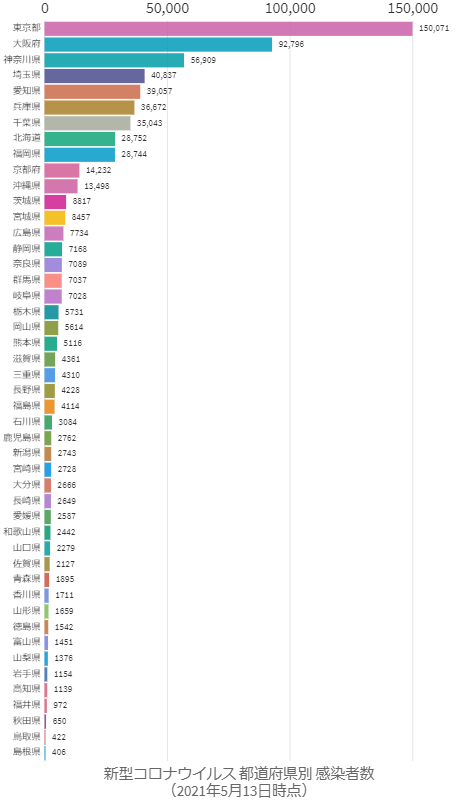 5/14時点　日本経済新聞のチャートで見る世界の感染状況がいいみたいですhttps://vdata.nikkei.com/newsgraphics/coronavirus-chart-list/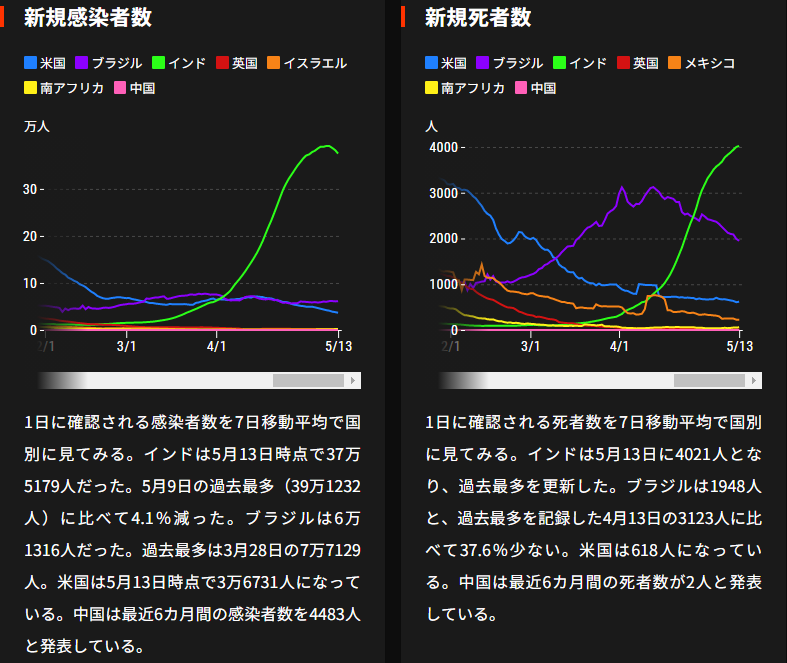 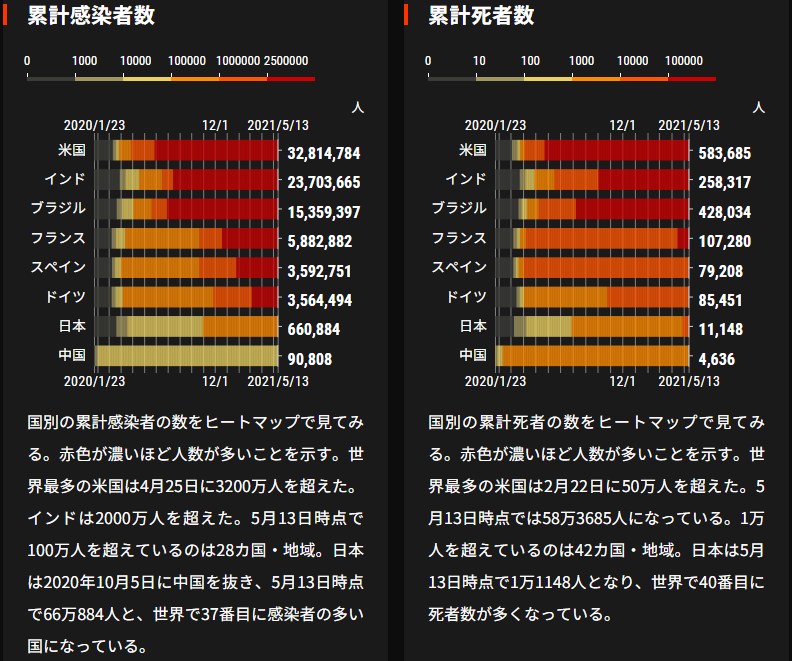 目次ページ食科協関係　事業経過22　厚生労働省関係2-43　食品安全委員会関係4-74　農水省関係7-85　消費者庁関連　リコール情報8-96　食中毒・感染症　細菌性食中毒→ウイルス性食中毒→寄生虫→自然毒各項目発生順で記載　菌種については月により掲載位置が変動しています感染症、違反品の回収9-24７　新型コロナウイルス関連情報24-35今回推移前回平均値平均値619,049 663,859 126,216,142 0.5260%52.5970 人口順位都道府県感染者数左前回・右今回感染者数左前回・右今回H2/4/1人口感染率一万人あたり感染者数1→11東京都143,534 150,071 13,942,8561.0763%107.6329 2→23大阪府86,645 92,796 8,823,4531.0517%105.1697 3→325沖縄県12,817 13,498 1,454,1840.9282%92.8218 4→47兵庫県33,860 36,672 5,463,6090.6712%67.1205 5→52神奈川県54,869 56,909 9,200,1660.6186%61.8565 6↗99福岡県25,314 28,744 5,110,1130.5625%56.2492 7↘66千葉県33,990 35,043 6,279,0260.5581%55.8096 8↘75埼玉県39,054 40,837 7,337,3300.5566%55.6565 9↘813京都府13,292 14,232 2,583,1400.5510%55.0957 10↗118北海道25,524 28,752 5,248,5520.5478%54.7808 11↘1029奈良県6,538 7,089 1,331,3300.5325%53.2475 12→124愛知県35,261 39,057 7,552,8730.5171%51.7114 13→1314宮城県8,223 8,457 2,303,1600.3672%36.7191 14→1419群馬県6,407 7,037 1,937,6260.3632%36.3176 15→1517岐阜県6,158 7,028 1,988,9310.3534%35.3356 16↗1726滋賀県3,996 4,361 1,413,9590.3084%30.8425 17↘1611茨城県8,410 8,817 2,868,0410.3074%30.7422 18↗2120岡山県4,518 5,614 1,891,3460.2968%29.6826 19↘1818栃木県5,484 5,731 1,942,3120.2951%29.5061 20↘1923熊本県4,414 5,116 1,746,7400.2929%29.2888 21↗2312広島県6,491 7,734 2,807,9870.2754%27.5429 22→2233石川県2,676 3,084 1,137,1810.2712%27.1197 23↘2040和歌山県2,304 2,442 923,7210.2644%26.4366 24↗2641佐賀県1,776 2,127 814,2110.2612%26.1234 25→2536宮崎県2,400 2,728 1,072,0770.2545%25.4459 26↘2422三重県3,990 4,310 1,779,7700.2422%24.2166 27↗3034大分県2,146 2,666 1,134,4310.2350%23.5008 28↘2721福島県3,646 4,114 1,847,9500.2226%22.2625 29↘2844徳島県1,430 1,542 728,6330.2116%21.1629 30↘2916長野県3,984 4,228 2,049,0230.2063%20.6342 31↗3330長崎県2,305 2,649 1,325,2050.1999%19.9894 32↘3110静岡県6,669 7,168 3,639,2260.1970%19.6965 33↘3228愛媛県2,450 2,587 1,338,8110.1932%19.3231 34↗3839香川県1,382 1,711 956,0690.1790%17.8962 35↗3624鹿児島県2,403 2,762 1,599,9840.1726%17.2627 36↘3542山梨県1,271 1,376 812,0560.1694%16.9446 37↗3927山口県1,951 2,279 1,355,4950.1681%16.8130 38↘3445高知県1,106 1,139 697,6740.1633%16.3257 39↘3735山形県1,577 1,659 1,077,0570.1540%15.4031 40→4031青森県1,701 1,895 1,246,1380.1521%15.2070 41→4137富山県1,380 1,451 1,042,9980.1391%13.9118 42→4243福井県921 972 767,7420.1266%12.6605 43→4315新潟県2,452 2,743 2,222,0040.1234%12.3447 44→4432岩手県1,039 1,154 1,226,4300.0941%9.4094 45→4547鳥取県383 422 555,6630.0759%7.5945 46→4638秋田県542 650 965,9680.0673%6.7290 47→4746島根県366 406 673,8910.0602%6.0247 